Velikonoční tvořeníTématem pracovního listu je příprava velikonoční dekorace. První část je zaměřena slohově. Žáci si na základě videa procvičí psaní popisu pracovního postupu. V druhé části si vyzkouší vytvořit origami tulipánu a zároveň si zopakují některé pojmy z geometrie. Pracovní list je určen především žákům pátých tříd. Děti budou potřebovat psací potřeby, barevný papír, pravítko s ryskou, špejli, nůžky a lepidlo.Velikonoční tvoření__________________________________________________Na základě videa zkuste zapsat pracovní postup výroby velikonočního osení ve skořápkách. Využijte osnovy.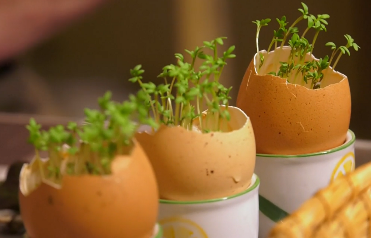 Nadpis: …………………………………………………………Potřebujeme: ………………………………………………………………………………………………………………………………………………………………………………………………………………………………………………………………………………………………………………………………Postup: ………………………………………………………………………………………………………………………………………………………………………………………………………………………………………………………………………………………………………………………………………………………………………………………………………………………………………………………………………………………………………………………………………………………………………………………………………………………………………………………………………………………………………………………………………………………………………………………………………………………………………………………………………………………………………………………………………………………………………………………………Podle návodu si vytvořte origami tulipán.Potřebujete: barevný papír dle vlastní volby (na květ tulipánu), pravítko s ryskou, tužku, špejli, nůžky a lepidlo.Postup: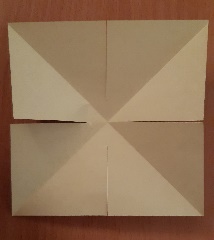 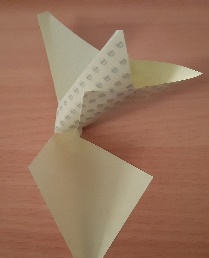 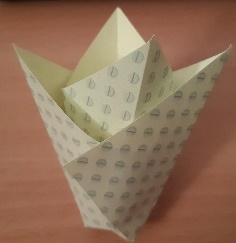 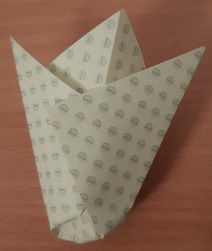 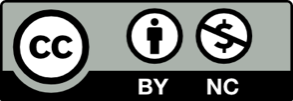 